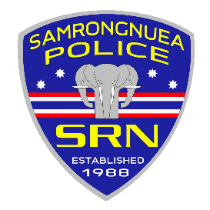 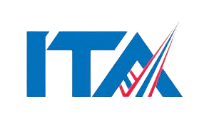 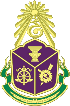 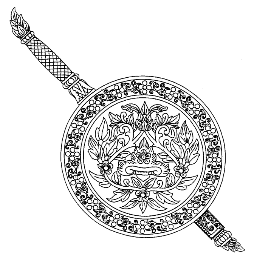 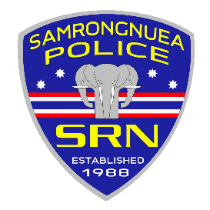 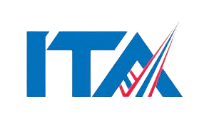 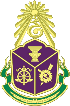 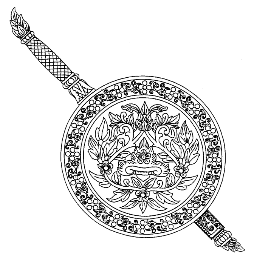 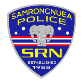 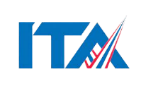 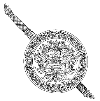 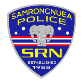 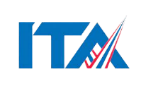 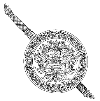         แผนบริหารจัดการความเสี่ยงการทุจริต และประพฤติมิชอบ    ของสถานีตำรวจสถานีตำรวจภูธรสำโรงเหนือ ส่วนที่ ๑ บทนำ                ตามที่สำนักงานคณะกรรมการป้องกันและปราบปรามการทุจริตในภาครัฐ (สำนักงาน ป.ป.ท.) ได้ขับเคลื่อนให้หน่วยงานภาครัฐมีมาตรกรระบบ หรือแนวทางในการบริหารจัดการความเสี่ยงของการดำเนินงานที่ อาจก่อให้เกิดการทุจริต                  สถานีตำรวจภูธรสำโรงเหนือ ได้ตระหนักถึงความสำคัญในจัดการความเสี่ยงการทุจริตภายในองค์กร อันสอดคล้องกับนโยบายดังกล่าว อาศัยอำนาจตามคำสั่ง สถานีตำรวจภูธรสำโรงเหนือ                     ที่ 273/2565 ลงวันที่ 28 ธันวาคม 2565 แต่งตั้งคณะกรรมการดำเนินการในการขับเคลื่อนและกำกับติดตามการประเมินคุณธรรมและความ โปร่งใสในการดำเนินงานของหน่วยงานภาครัฐ เห็นควรให้ รองผู้กำกับการในสถานีทุกสายงาน จัดทำประเมินความเสี่ยงการทุจริตและการดำเนินการเพื่อจัดการความเสี่ยงการทุจริตในแต่ละสายงานเพื่อเป็น ประโยชน์แนวทางในการปฏิบัติงานในหน่วยต่อไป 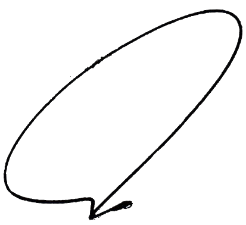                                                               พันตำรวจเอก                                                                                ( อาทิตย์ ซิ้มเจริญ )                                                                   ผู้กำกับการสถานีตำรวจภูธรสำโรงเหนือส่วนที่ ๒ การประเมินความเสี่ยงการทุจริต                                   การประเมินความเสี่ยงการทุจริตและประพฤติมิชอบ                 พิจารณาจาก ๒ ปัจจัย คือ โอกาสที่จะเกิด (Likelihood) พิจารณาความเป็นไปได้ที่จะเกิดเหตุการณ์ความ เสี่ยงและผลกระทบ (Impact) การวัดความรุนแรงของความเสียหายที่จะเกิดขึ้นจากความเสี่ยงนั้นศัพท์เฉพาะ คำนิยามเกณฑ์การประเมินความเสี่ยงการทุจริตฯ                           ตารางที่ ๑ เกณฑ์โอกาสที่จะเกิด (Likelihood)ตารางที่ ๒ เกณฑ์ผลกระทบ (Impact)ตารางที่ 3 คะแนนระดับความเสี่ยงการทุจริตตารางที่ 4 ระดับความเสี่ยง = คะแนนโอกาสเกิด x คะแนนผลกระทบส่วนที่ 3 ประเด็นการเกิดการทุจริต สถานีตำรวจภูธรสำโรงเหนือ1.สายงานอำนวยการ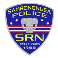 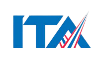 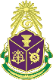 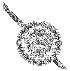 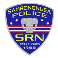 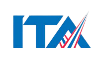 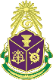 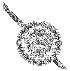 2 สายป้องกันปราบปราม3.สายงานสอบสวน4.สายงานสืบสวน5. ด้านจราจรการประเมินความเสี่ยงการทุจริตของสถานีตำรวจภูธรสำโรงเหนือสายงานอำนวยการการประเมินความเสี่ยงทุจริตของสถานีตำรวจภูธรสำโรงเหนือ(2) สายงานป้องกันปราบปรามการประเมินความเสี่ยงทุจริตของสถานีตำรวจภูธรสำโรงเหนือ(3) ด้านสายงานสอบสวนการประเมินความเสี่ยงทุจริตของสถานีตำรวจภูธรสำโรงเหนือ (4) สายงานสืบสวน         การประเมินความเสี่ยงทุจริตของสถานีตำรวจภูธรสำโรงเหนือ(5) สายงานจราจร              แผนบริหารจัดการความเสี่ยงการทุจริต ของสถานีตำรวจภูธรสำโรงเหนือ                          ในการจัดทำแผนบริหารจัดการความเสี่ยงการทุจริต พิจารณาความเสี่ยงการทุจริตที่อยู่ในโชน สีแดง (Red Zone) ของทุกสายงานจะถูกเลือกมาทำแผนบริหารจัดการความเสี่ยงการทุจริต ส่วนลำดับความเสี่ยงที่อยู่ในโซน สีส้ม สีเหลือง จะถูกเลือกในลำดับต่อมา มาตรการควบคุมความเสี่ยงการทุจริตอาจมีหลากหลายวิธีการ หน่วยงานควร ทำการ คัดเลือกวิธีที่ดีที่สุด และประเมินความคุ้มค่าเหมาะสมกับระดับความเสี่ยงการทุจริตที่ได้จากการประเมินมา ประกอบด้วย การจัดทำแผนบริหาร                            จัดการความเสี่ยงการทุจริต ให้นำมาตรการควบคุมความเสี่ยงการทุจริตของ กระบวนงานหรือโครงการที่ทำ การประเมินของหน่วยงานที่มีอยู่ในปัจจุบัน (Key Controls in place) มาทำการประเมินว่ามีประสิทธิภาพอยู่ในระดับ ใด ดี พอใช้ หรืออ่อน (ดูคำอธิบายเพิ่มเติม) เพื่อพิจารณาจัดทำมาตรการ ควบคุมความเสี่ยงการทุจริตเพิ่มเติม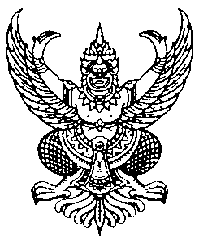      คำสั่ง สถานีตำรวจภูธรสำโรงเหนือ   ที่ 274/ ๒๕65    เรื่อง แต่งตั้งคณะกรรมการดำเนินการประเมินความเสี่ยงการทุจริต ในการประเมินคุณธรรมและความโปร่งใสในการการดำเนินงานของหน่วยงานภาครัฐ (Integrity and Transparency Assessment: ITA)ของสถานีตำรวจภูธรสำโรงเหนือ******************************                     ตามที่ประธานกรรมการป้องกันและปราบปรามการทุจริตแห่งชาติ มอบหมายให้สำนักประเมิน       คุณธรรม และความโปร่งใส ศึกษาแนวทางและหารือกับสำนักงานตำรวจแห่งชาติ ในการขยายการประเมินคุณธรรม และ ความโปร่งใสในการการดำเนินงานของหน่วยงานภาครัฐ (Integrity and Transparency Assessment: ITA) ลงสู่ “สถานีตำรวจภูธรสำโรงเหนือ” เพื่อให้เกิดกลไกการมีส่วนร่วมและเกิดการป้องกันการทุจริตในเชิงพื้นที่ เขต กรุงเทพมหานคร อย่างเป็นรูปธรรมที่ชัดเจน นั้น                     เพื่อให้การดำเนินงานการประเมินคุณธรรมและความโปร่งใส ในการดำเนินงานเป็นไปด้วยความ เรียบร้อย บรรลุเป้าหมายที่กำหนดไว้ จึงแต่งตั้งคณะกรรมการดำเนินการในการความเสี่ยงการทุจริต การประเมิน คุณธรรม และความโปร่งใสในการการดำเนินงานของหน่วยงานภาครัฐ (Integrity and Transparency Assessment: ITA) ของสถานีตำรวจภูธรสำโรงเหนือ ดังนี้                     1. ผู้กำกับการ สถานีตำรวจภูธรสำโรงเหนือ                                เป็นประธานกรรมการ                    2. รองผู้กำกับการป้องกันปราบปราม สถานีตำรวจภูธรสำโรงเหนือ               เป็นกรรมการ                    3. รองผู้กำกับการจราจร สถานีตำรวจภูธรสำโรงเหนือ                              เป็นกรรมการ                     4. รองผู้กำกับการ(สอบสวน) สถานีตำรวจภูธรสำโรงเหนือ                         เป็นกรรมการ                     5. รองผู้กำกับการสืบสวน สถานีตำรวจภูธรสำโรงเหนือ                            เป็นกรรมการ                     6. สารวัตรอำนวยการ สถานีตำรวจภูธรสำโรงเหนือ                       เป็นกรรมการ/เลขานุการ หน้าที่ความรับผิดชอบ                     - วิเคราะห์ความเสี่ยงการทุจริตตามแนวทางการดำเนินงานการประเมินคุณธรรมและความโปร่งใสใน การดำเนินงานของหน่วยงานภาครัฐ (Integrity & Transparency Assessment: ITA) ของสถานีตำรวจภูธรสำโรงเหนือ ประจำปีงบประมาณ 2565                       - การจัดทำแผนบริหารจัดการความเสี่ยงการทุจริต และหาแนวทาง/มาตรการในการควบคุม ความเสี่ยง การทุจริต ในทุกสายงานและในภาพรวมของสถานีตำรวจภูธรสำโรงเหนือ - ผลักดันให้สถานีตำรวจภูธรสำโรงเหนือ ปรับปรุงแก้ไขหน่วยงาน                                                             -2-หรือการจัดกิจกรรมต่าง ๆ เพื่อส่งเสริม ให้เกิดคุณธรรมมีความโปร่งใส และป้องกันการทุจริตในทุกสายงาน - สารวัตรอำนวยการ สถานีตำรวจภูธรสำโรงเหนือ รวบรวมผลการปฏิบัติพร้อมภาพถ่ายรายงาน ให้ผู้กำกับการ สถานีตำรวจภูธรสำโรงเหนือ ทราบตามกำหนด                      ทั้งนี้ ตั้งแต่บัดนี้เป็นต้นไปจนเสร็จสิ้นภารกิจ                                     สั่ง ณ วันที่   28   ธันวาคม   พ.ศ. ๒๕65                                                           พันตำรวจเอก      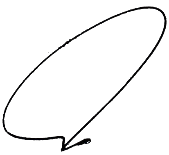                                                                             ( อาทิตย์ ซิ้มเจริญ )                                                                    ผู้กำกับการ สถานีตำรวจภูธรสำโรงเหนือ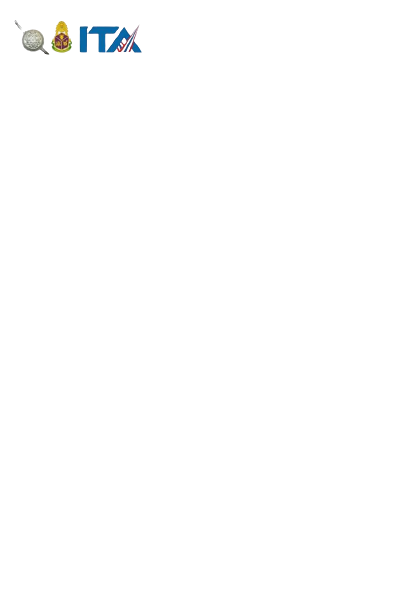 แผนบริหารจัดการความเสี่ยงการทุจริต ฯของสถานีตำรวจภูธรสำโรงเหนือประจำปีงบประมาณ พ.ศ.๒๕๖6ศัพท์เฉพาะคำนิยามความเสี่ยงการทุจริต( Fraud Risk )การดำเนินงานหรือการปฏิบัติหน้าที่ที่อาจก่อให้เกิดการทุจริตและประพฤติชอบหรืออาจการก่อให้เกิดการขัดกันระหว่างผลประโยชน์ส่วนตนกับผลประโยบชน์ส่วนรวมของหน่วยงาน ในอนาคตประเด็นความเสี่ยงการทุจริตเป็นขั้นตอนในการค้นหาว่ามีรูปแบบความเสี่ยงการทุจริตอย่างไรบ้างโอกาส (Likelihood )โอกาสหรือความเป็นไปได้ที่เหตุการณ์จะเกิดขึ้นผลกระทบ ( Impact ) ผลกระทบจากเหตุการณ์ที่เกิดขึ้นทั้งที่เป็นตัวเงินหรือไม่เป็นตัวเงิน คะแนนความเสี่ยงการทุจริต (Risk Score)คะแนนรวม ที่เป็นผลจากการประเมินความเสี่ยงการทุจริตจาก ๒ ปัจจัยคือโอกาสเกิด (Likelihood) และ ผลกระทบ (Impact) ผู้รับผิดชอบความเสี่ยงการทุจริต (Risk Owner) ผู้ปฏิบัติงานหรือรับผิดชอบ กระบวนงานหรือโครงการKey Controls in placeมาตรการควบคุมความเสี่ยงการทุจริตที่หน่วยงานมีอยู่ในปัจจุบันFurther Actions to be Takenมาตรการควบคุมความเสี่ยงการทุจริตที่จัดทำเพิ่มเติมโอกาสเกิดการทุจริต (Likelihoodโอกาสเกิดการทุจริต (Likelihood)โอกาสเกิดการทุจริต (Likelihoodโอกาสเกิดการทุจริต (Likelihood)5เหตุการณ์อาจเกิดขึ้นได้สูงมาก แต่ไม่เกินร้อยละ (ร้อยละ ๓)	4	เหตุการณ์ที่อาจเกิดได้สูง แต่ไม่เกินร้อยละ (ร้อยละ ๒ )3เหตุการณ์ที่อาจเกิดขึ้นไม่เกิน (ร้อยละ ๑ )2เหตุการณ์ที่อาจเกิดขึ้นไม่เกิน (ร้อยละ ๐.๑ )1เหตุการณ์ไม่น่ามีโอกาสเกิดขึ้น (ไม่เกิดขึ้นเลย)ระดับความรุนแรงของผลกระทบ (Impact)ระดับความรุนแรงของผลกระทบ (Impact)5กระทบต่องบประมาณและความเชื่อมั่นของสังคมระดับสูงมาก4กระทบต่องบประมาณและความเชื่อมั่นของสังคมระบสูง3กระทบต่องบประมาณและความเชื่อมั่นของสังคมระดับปานกลาง2กระทบต่องบประมาณและความเชื่อมั่นสังคมระดับต่ำ1กระทบต่องบประมาณและความเชื่อมั่นสังคมระดับต่ำมากRisk ScoreRisk ScoreRisk ScoreRisk ScoreRisk ScoreRisk Scoreโอกาสเกิดผลกระทบผลกระทบผลกระทบผลกระทบผลกระทบโอกาสเกิด123455ต่ำมากต่ำปานกลางสูงสูงมาก4ต่ำมากต่ำปานกลางสูงสูง3ต่ำมากต่ำต่ำปานกลางปานกลาง2ต่ำมากต่ำมากต่ำต่ำต่ำ1ต่ำมากต่ำมากต่ำมากต่ำมากปานกลางระดับความเสี่ยงระดับความเสี่ยงต่ำมาก1 - 5ต่ำ6 - 10ปานกลาง11 - 15สูง16 - 20สูงมาก21 - 25   ลำดับ       ขั้นตอนการปฏิบัติงานประเด็นความเสียงการทุจริต         การเกิดการทุจริต         การเกิดการทุจริต   ลำดับ       ขั้นตอนการปฏิบัติงานประเด็นความเสียงการทุจริตเคยเกิดขึ้นแล้วยังไม่เคยเกิดขึ้น1.1 การพิจารณาเลื่อนขั้นเงินเดือน1.1 การพิจารณาเลื่อนขั้นเงินเดือน1.1 การพิจารณาเลื่อนขั้นเงินเดือน1.1 การพิจารณาเลื่อนขั้นเงินเดือน1.1 การพิจารณาเลื่อนขั้นเงินเดือน   1ผู้บังคับบัญชาพิจารณาผลการปฏิบัติ ราชการผู้ใต้บังคับบัญชาปีละ 2 ครั้ง (6 เดือน/12 เดือน) - มีการพิจารณาอย่างไม่ยุติธรรม - มีการพิจารณาแบบเลือกที่รัก มักที่ชัง            √   2ผู้บริหารประชุม พิจารณาเลื่อนขั้นเงินเดือน การพิจารณาเลื่อนขั้นเงินเดือน ไม่เป็นไปตามผลการปฏิบัติ ราชการหรือความรู้ความสามารถ           √1.2 การจัดการเรื่องร้องเรียน1.2 การจัดการเรื่องร้องเรียน1.2 การจัดการเรื่องร้องเรียน1.2 การจัดการเรื่องร้องเรียน1.2 การจัดการเรื่องร้องเรียน      1ผู้ร้องเรียนยื่นร้องเรียนกลั่นแกล้ง เจ้าหน้าที่ในหน่วยงาน ไม่มีการตรวจสอบว่าเรื่อง ร้องเรียนมีมูลเท็จจริงหรือไม่            √      2เสนอเรื่องตรวจสอบข้อเท็จจริง ไม่มีการตรวจสอบว่าเรื่อง ร้องเรียนมีมูลเท็จจริงหรือไม่ไม่มีการตรวจสอบว่าเรื่อง ร้องเรียนมีมูลเท็จจริงหรือไม่           √1.3 การเบิกจ่ายเงินงบประมาณและเงินนอกงบประมาณ1.3 การเบิกจ่ายเงินงบประมาณและเงินนอกงบประมาณ1.3 การเบิกจ่ายเงินงบประมาณและเงินนอกงบประมาณ1.3 การเบิกจ่ายเงินงบประมาณและเงินนอกงบประมาณ1.3 การเบิกจ่ายเงินงบประมาณและเงินนอกงบประมาณ     1 ตรวจสอบหลักฐานการเบิกจ่ายเงิน งบประมาณและเงินนอกงบประมาณ ตามวงรอบการเบิกจ่าย เอกสารหลักฐานไม่ถูกต้องตาม ความเป็นจริง          √     2จัดทำเอกสารเพื่อเสนอเรื่องเบิก จ่ายเงินไปยังหน่วยผู้เบิก เอกสารหลักฐานไม่ถูกต้องตาม ความเป็นจริ          √     3หน่วยผู้เบิก ตรวจสอบความถูกต้อง และโอนเงินเข้าบัญชีผู้มีสิทธิโดยตรง โอนเงินให้ผู้มีสิทธิไม่ถูกต้อง          √     4ส่งหลักฐานการโอนเงินมาให้ หน่วยงานเพื่อแจ้งผู้มีสิทธิรับเงิน ทราบและตรวจสอบความถูกต้อง ไม่มีการส่งหลักฐานการโอนเงิน ให้ผู้มีสิทธิตรวจสอบ          √1.4 กระบวนการ การรับ การแจกจ่าย พัสดุ1.4 กระบวนการ การรับ การแจกจ่าย พัสดุ1.4 กระบวนการ การรับ การแจกจ่าย พัสดุ1.4 กระบวนการ การรับ การแจกจ่าย พัสดุ1.4 กระบวนการ การรับ การแจกจ่าย พัสดุ     1เจ้าหน้าที่พัสดุรับและตรวจสอบพัสดุ ที่ได้รับแจกจ่ายจาก ภ.จว.ชัยนาท จำนวนพัสดุที่ได้รับไม่ตรงตาม บัญชีจำนวนพัสดุที่ได้รับไม่ตรงตาม บัญชี          √     2นำพัสดุมาแจกจ่ายแต่ละฝ่าย ในสังกัดตามความต้องการ การแจกจ่ายพัสุดุที่ได้รับแต่ละฝ่ายไม่เท่าเทียม ตามความต้องการ          √  ลำดับ       ขั้นตอนการปฏิบัติงานประเด็นความเสียงการทุจริต         การเกิดการทุจริต         การเกิดการทุจริต  ลำดับ       ขั้นตอนการปฏิบัติงานประเด็นความเสียงการทุจริตเคยเกิดขึ้นแล้วยังไม่เคยเกิดขึ้น    3ลงทะเบียนคุม รับ จ่าย รายงานผล และลงข้อมูลในระบบ POLIS จำนวนพัสดุที่แจกไม่ตรงตามที่ บันทึกในทะเบียนคุม            √    4รายงานการรับ จ่าย และวัสดุ คงเหลือเมื่อสิ้นปีงบประมาณ จำนวนพัสดุที่แจกไม่ตรงตามที่ บันทึกในทะเบียนคุม            √1.5 กระบวนการ การจัดซื้อจัดจ้าง1.5 กระบวนการ การจัดซื้อจัดจ้าง1.5 กระบวนการ การจัดซื้อจัดจ้าง1.5 กระบวนการ การจัดซื้อจัดจ้าง1.5 กระบวนการ การจัดซื้อจัดจ้าง    1เจ้าหน้าที่ตรวจสอบความต้องการ วัสดุอุปกรณ์ หรืองานจ้างที่จำเป็นต่อ การปฏิบัติหน้าที่ จำนว นความต้องการว วัสดุ อุปกรณ์ หรืองานจ้างต่างๆ ไม่ ตรงตามความจริง           √    2รวบรวมความต้องการเสนอผู้มี อำนาจเพื่อขออนุมัติจัดซื้อจัดจ้างโดย ระบุวงเงินงบประมาณ วงเงินในการจัดซื้อหรือจัดจ้าง แพงกว่าราคาในท้องตลาด           √    3เมื่อได้รับอนุมัติให้ดำเนินการจัดซื้อ จัดจ้าง แล้วดำเนินการตามขั้นตอน การจัดซื้อจัดจ้าง มีการคัดเลือกร้านค้าหรือบริษัทที่ ทำให้เกิดผลประโยชน์ทับซ้อน          √    4เสนอเรื่องขออนุมัติจัดซื้อ หรือจัด จ้างตามลำดับชั้นถึงหน่วยผู้เบิก เอกสารในการจัดซื้อหรือจัดจ้าง ไม่ครบหรือไม่ถูกต้อง          √    5หน่วยผู้เบิกตรวจสอบเอกสารและ โอนเงินให้ผู้มีสิทธิโดยตรง โอนเงินให้ผู้มีสิทธิไม่ถูกต้องโอนเงินให้ผู้มีสิทธิไม่ถูกต้อง          √1.6 กระบวนการการขออนุญาตต่ออายุใบสำคัญประจำตัวคนต่างด้าวฯ1.6 กระบวนการการขออนุญาตต่ออายุใบสำคัญประจำตัวคนต่างด้าวฯ1.6 กระบวนการการขออนุญาตต่ออายุใบสำคัญประจำตัวคนต่างด้าวฯ1.6 กระบวนการการขออนุญาตต่ออายุใบสำคัญประจำตัวคนต่างด้าวฯ1.6 กระบวนการการขออนุญาตต่ออายุใบสำคัญประจำตัวคนต่างด้าวฯ    1บุคคลต่างด้าว นำสมุดประจำตัวคน ต่างด้าวฯ มาติดต่อขอต่ออายุ ใบอนุญาตฯ และเขียนคำร้องฯ ผลประโยชน์เพื่ออำนวยความ สะดวกในการให้บริการ            √    2เจ้าหน้าที่ตรวจสอบ ความถูกต้อง เอกสาร และดำเนินการต่ออายุฯ ตามคำร้องขอ เสนอผู้มีอำนาจ พิจารณาอนุญาต มีการเรียกรับผลประโยชน์เพื่อ อำนวยความสะดวกใน การ ให้บริการ           √    3มอบสมุดประจำตัวคนต่างด้าวฯ ที่ ดำเนินการเรียบร้อยให้กับผู้มาติดต่อ ไม่คืนเอกสารให้แก่คนต่างด้าวฯ            √    4นำส่งเงินค่าต่ออายุฯเป็นรายได้ แผ่นดิน ไม่นำส่งเงินค่าต่ออายุฯเป็นรายได้ แผ่นดิน           √    5รายงานผลการดำเนินการไปยัง สตม. ทุกเดือน ไม่รายงาน สตม. เพื่อทราบ           √  ลำดับ       ขั้นตอนการปฏิบัติงานประเด็นความเสียงการทุจริต         การเกิดการทุจริต         การเกิดการทุจริต  ลำดับ       ขั้นตอนการปฏิบัติงานประเด็นความเสียงการทุจริตเคยเกิดขึ้นแล้วยังไม่เคยเกิดขึ้น2.1 การจับกุมและบังคับใช้กฎหมาย2.1 การจับกุมและบังคับใช้กฎหมาย2.1 การจับกุมและบังคับใช้กฎหมาย2.1 การจับกุมและบังคับใช้กฎหมาย2.1 การจับกุมและบังคับใช้กฎหมาย    1การใช้อำนาจหน้าที่ในการป้องกัน ปราบปรามอาชญากรรม มีการเรียกรับผลประโยชน์เพื่อ แลกกับการไม่จับกุมดำเนินคดี หรือทำให้รับโทษน้อยลง          √     2การออกตรวจค้น เช่น การลักลอบ เล่นพนัน หรือตรวจค้นยาเสพติด มีการเรียกรับผลประโยชน์เพื่อ แลกกับการไม่จับกุมดำเนินคดี หรือทำให้รับโทษน้อยลง          √     3ลงบันทึกจับกุมและนำตัวส่งร้อยเวร สอบสวน - มีการเรียกรับกับการไม่จับกุม ผลประโยชน์เพื่อแลกดำเนินคดี หรือทำให้รับโทษน้อยลง              √     4การตรวจสอบแรงงานต่างด้าวและ นายจ้างหรือไม่ มีใบอนุญาตว่ามีการ ลักลอบเข้าเมืองทำงานตรงตาม ทำงานหรือไม่ หรือใบอนุญาตหรือไม่ - มีการเรียกรับผลประโยชน์เพื่อ แลกกับการไม่จับกุมดำเนินคดี หรือทำให้รับโทษน้อยลงต่อรอง ไม่ส่งตัวกลับประเทศต้นทาง            √  ลำดับ       ขั้นตอนการปฏิบัติงานประเด็นความเสียงการทุจริต         การเกิดการทุจริต         การเกิดการทุจริต         การเกิดการทุจริต         การเกิดการทุจริต  ลำดับ       ขั้นตอนการปฏิบัติงานประเด็นความเสียงการทุจริตเคยเกิดขึ้นแล้วเคยเกิดขึ้นแล้วยังไม่เคยเกิดขึ้นยังไม่เคยเกิดขึ้น3.1 กระบวนการ การขอปล่อยตัวชั่วคราว3.1 กระบวนการ การขอปล่อยตัวชั่วคราว3.1 กระบวนการ การขอปล่อยตัวชั่วคราว3.1 กระบวนการ การขอปล่อยตัวชั่วคราว3.1 กระบวนการ การขอปล่อยตัวชั่วคราว3.1 กระบวนการ การขอปล่อยตัวชั่วคราว3.1 กระบวนการ การขอปล่อยตัวชั่วคราว     1ยื่นคำร้องขอปล่อยตัวชั่วคราวต่อ พงส. ผลประโยชน์เพื่ออำนวยความ สะดวกมีการเรียกรับในการ ให้บริการ           √          √     2 พิจารณาอนุมัติตรวจสอบความ ถูกต้องแล้ว มีการเรียกรับอำนวยความสะดวก ผลประโยชน์เพื่อในการให้บริการ          √          √     3กรณีอนุมัติปล่อยตัวชั่วคราว รับเงิน ประกันและออกใบเสร็จรับเงินลง รายละเอียดในสมุดให้กับนายประกัน ไม่ออกใบเสร็จรับเงิน           √           √     4สถิต ประกันเสมียนประจำวันลง บันทึกประจำวันปล่อยตัวชั่วคราว ไม่มีการลงบันทึกประจำวันปล่อย ตัวชั่วคราว            √            √  ลำดับ       ขั้นตอนการปฏิบัติงานประเด็นความเสียงการทุจริตประเด็นความเสียงการทุจริต         การเกิดการทุจริต         การเกิดการทุจริต         การเกิดการทุจริต         การเกิดการทุจริต  ลำดับ       ขั้นตอนการปฏิบัติงานประเด็นความเสียงการทุจริตประเด็นความเสียงการทุจริตเคยเกิดขึ้นแล้วเคยเกิดขึ้นแล้วยังไม่เคยเกิดขึ้นยังไม่เคยเกิดขึ้น3.1 กระบวนการ การขอปล่อยตัวชั่วคราว3.1 กระบวนการ การขอปล่อยตัวชั่วคราว3.1 กระบวนการ การขอปล่อยตัวชั่วคราว3.1 กระบวนการ การขอปล่อยตัวชั่วคราว3.1 กระบวนการ การขอปล่อยตัวชั่วคราว3.1 กระบวนการ การขอปล่อยตัวชั่วคราว3.1 กระบวนการ การขอปล่อยตัวชั่วคราว3.1 กระบวนการ การขอปล่อยตัวชั่วคราว    5พงส.นำเงินประกันตามใบเสร็จ รับเงินส่งให้เจ้าหน้าที่การเงินในวันที่ ทำประกัน กรณีถัดไป ก่อนเวลาหลัง เวลา ๑๖.๓๐ น.ให้นำส่งเงินในวันทำ การ๐๙.๓๐ น. ไม่นำเงินประกันตัวผู้ต้องหา ส่ง ให้แก่เจ้าหน้าที่การเงินภายใน กำหนดเวลาไม่นำเงินประกันตัวผู้ต้องหา ส่ง ให้แก่เจ้าหน้าที่การเงินภายใน กำหนดเวลา          √          √  ลำดับ       ขั้นตอนการปฏิบัติงานประเด็นความเสียงการทุจริต         การเกิดการทุจริต         การเกิดการทุจริต  ลำดับ       ขั้นตอนการปฏิบัติงานประเด็นความเสียงการทุจริตเคยเกิดขึ้นแล้วยังไม่เคยเกิดขึ้น4.1 กระบวนการ การจับกุมผู้กระทำความผิดตามกฎหมายอาญา4.1 กระบวนการ การจับกุมผู้กระทำความผิดตามกฎหมายอาญา4.1 กระบวนการ การจับกุมผู้กระทำความผิดตามกฎหมายอาญา4.1 กระบวนการ การจับกุมผู้กระทำความผิดตามกฎหมายอาญา4.1 กระบวนการ การจับกุมผู้กระทำความผิดตามกฎหมายอาญา    1การจับกุมความผิดซึ่งหน้าและตาม หมายจับ ต้องแจ้งข้อหาและแจ้งสิทธิ ให้กฎหมายกำหนด ผู้ถูกจับทราบถึงสิทธิตามที่ มีการเรียกรับผลประโยชน์เพื่อ แลกกับการไม่จับกุมดำเนินคดี หรือทำให้รับโทษน้อยลง          √     2ลงบันทึกการจับกุม - เรียกทรัพย์สินหรือประโยชน์อื่น ใดเพื่อแลกกับการไม่ให้ถูกจับกุม ดำเนินคดี           √     3นำส่งพนักงานสอบสวน - มีการเรียกรับผลประโยชน์เพื่อ แลกดำเนินคดี หรือทำให้รับโทษ น้อยลง            √  ลำดับ       ขั้นตอนการปฏิบัติงานประเด็นความเสียงการทุจริต         การเกิดการทุจริต         การเกิดการทุจริต  ลำดับ       ขั้นตอนการปฏิบัติงานประเด็นความเสียงการทุจริตเคยเกิดขึ้นแล้วยังไม่เคยเกิดขึ้น5.1 กระบวนการ การจับกุมผู้กระทำความผิดตามกฎหมายจราจร5.1 กระบวนการ การจับกุมผู้กระทำความผิดตามกฎหมายจราจร5.1 กระบวนการ การจับกุมผู้กระทำความผิดตามกฎหมายจราจร5.1 กระบวนการ การจับกุมผู้กระทำความผิดตามกฎหมายจราจร5.1 กระบวนการ การจับกุมผู้กระทำความผิดตามกฎหมายจราจร    1ตรวจพบการกระทำ ความผิด - มีการเรียกรับผลประโยชน์เพื่อ แลกกับการไม่จับกุมดำเนินคดี หรือทำให้รับโทษน้อยลง            √     2ออกใบสัง - มีการเรียกรับผลประโยชน์เพื่อ แลกกับการไม่จับกุมดำเนินคดี หรือทำให้รับโทษน้อยลง          √ ลำดับขั้นตอนการปฏิบัติงานประเด็นความเสียงการทุจริต        ระดับความเสี่ยง Risk Score (L x  I )        ระดับความเสี่ยง Risk Score (L x  I )        ระดับความเสี่ยง Risk Score (L x  I )        ระดับความเสี่ยง Risk Score (L x  I ) ลำดับขั้นตอนการปฏิบัติงานประเด็นความเสียงการทุจริตโอกาส Likelihoodผลกระทบ Impactคะแนนความเสี่ยง Risk Scoreระดับ        ความเสี่ยง1.1 การพิจารณาเลื่อนขั้นเงินเดือน1.1 การพิจารณาเลื่อนขั้นเงินเดือน1.1 การพิจารณาเลื่อนขั้นเงินเดือน1.1 การพิจารณาเลื่อนขั้นเงินเดือน1.1 การพิจารณาเลื่อนขั้นเงินเดือน1.1 การพิจารณาเลื่อนขั้นเงินเดือน1.1 การพิจารณาเลื่อนขั้นเงินเดือน     1ผู้บังคับบัญชาพิจารณาผลการ ปฏิบัติราชกาผู้ใต้บังคับบัญชา ปีละ 2 ครั้ง (6 เดือน/ 12 เดือน) - มีการพิจารณาอย่างไม่ ยุติธรรม - มีการพิจารณาแบบเลือกที่ รักมักที่ชัง      5     3       15  ปานกลาง     2ผู้บังคับบัญชาระดับผู้บริหาร ประชุมพิจารณาเลื่อนขั้น เงินเดือน การพิจารณาเลื่อนขั้น เงินเดือน ไม่เป็นไปตามผล การปฏิบัติราชการหรือ ความรู้ความสามารถ      3      3          9     ต่ำ1.2 การจัดการเรื่องร้องเรียน1.2 การจัดการเรื่องร้องเรียน1.2 การจัดการเรื่องร้องเรียน1.2 การจัดการเรื่องร้องเรียน1.2 การจัดการเรื่องร้องเรียน1.2 การจัดการเรื่องร้องเรียน1.2 การจัดการเรื่องร้องเรียน    1ผู้ร้องเรียนยื่นร้องเรียนกลั่น แกล้งเจ้าหน้าที่ในหน่วยงาน ไม่มีการตรวจสอบว่าเรื่อง ร้องเรียนมีมูลเท็จจริงหรือไม่       2    2         4ต่ำมาก    2เสนอเรื่องตรวจข้อเท็จจริงไม่มีการตรวจสอบว่าเรื่อง ร้องเรียนมีมูลเท็จจริงหรือไม่       2    2         4ต่ำมาก    3หากพบว่ามีความผิดจริง ตามที่ร้องเรียนจึงดำเนินการ ลงโทษตามระเบียบ มีการลงโทษที่น้อยหรือมาก เกินกว่าที่ระเบียบกำหนด       1     1         3ต่ำมาก1.3 การเบิกจ่ายเงินงบประมาณและเงินนอกงบประมาณ1.3 การเบิกจ่ายเงินงบประมาณและเงินนอกงบประมาณ1.3 การเบิกจ่ายเงินงบประมาณและเงินนอกงบประมาณ1.3 การเบิกจ่ายเงินงบประมาณและเงินนอกงบประมาณ1.3 การเบิกจ่ายเงินงบประมาณและเงินนอกงบประมาณ1.3 การเบิกจ่ายเงินงบประมาณและเงินนอกงบประมาณ1.3 การเบิกจ่ายเงินงบประมาณและเงินนอกงบประมาณ   1ตรวจสอบหลักฐานการเบิก จ่ายเงินงบประมาณและเงิน นอกงบประมาณตามวงรอบ การเบิกจ่าย เอกสารหลักฐานไม่ถูกต้อง ตามความเป็นจริง     4    1         4ต่ำมาก    2จัดทำเอกสารเพื่อเสนอเรื่อง เบิกจ่ายเงินไปยังหน่วยผู้เบิก เอกสารหลักฐานไม่ถูกต้อง ตามความเป็นจริง     4     1         4ต่ำมาก    3หน่วยไม่มีการส่งหลักฐานการโอน เงินให้ผู้มีสิทธิตรวจสอบยผู้เบิก ตรว จสอบ ความถูกต้อง และโอนเงินเข้า บัญชีผู้มีสิทธิโดยตรง โอนเงินให้ผู้มีสิทธิไม่ถูกต้อง     1     3         3ต่ำมาก    4ส่งหลักฐานการโอนเงินมาให้ หน่วยงานเพื่อแจ้งผู้มีสิทธิรับ เงินทราบและตรวจสอบความ ถูกต้อง ไม่มีการส่งหลักฐานการโอน เงินให้ผู้มีสิทธิตรวจสอบ      1    1  ต่ำมาก ลำดับขั้นตอนการปฏิบัติงานประเด็นความเสียงการทุจริต        ระดับความเสี่ยง Risk Score (L x  I )        ระดับความเสี่ยง Risk Score (L x  I )        ระดับความเสี่ยง Risk Score (L x  I )        ระดับความเสี่ยง Risk Score (L x  I ) ลำดับขั้นตอนการปฏิบัติงานประเด็นความเสียงการทุจริตโอกาส Likelihoodผลกระทบ Impactคะแนนความเสี่ยง Risk Scoreระดับ        ความเสี่ยง1.4 กระบวนการ การรับ การแจกจ่าย พัสดุ1.4 กระบวนการ การรับ การแจกจ่าย พัสดุ1.4 กระบวนการ การรับ การแจกจ่าย พัสดุ1.4 กระบวนการ การรับ การแจกจ่าย พัสดุ1.4 กระบวนการ การรับ การแจกจ่าย พัสดุ1.4 กระบวนการ การรับ การแจกจ่าย พัสดุ1.4 กระบวนการ การรับ การแจกจ่าย พัสดุ     1เจ้าหน้าที่พัสดุรับและ ต ร ว จ ส อ บ พัสดุที่ได้รับแจกจ่ายจาก บก.น.9 จำนวนพัสดุที่ได้รับไม่ตรง ตามบัญชีจำนวนพัสดุที่ได้รับไม่ตรง ตามบัญชี      1     3             3ต่ำมาก    2นำพัสดุมาแจกจ่ายแต่ละฝ่าย ในสังกัดตามความต้องการ การแจกจ่ายพัสดุให้ แต่ละฝ่ายไม่เท่าเทียม ตามความต้องการ       1     3          3ต่ำมาก   3ลงทะเบียนคุม รับ จ่าย รายงานผล และลงข้อมูลใน ระบบ POLIS จำนวนพัสดุที่แจกไม่ตรง ตามที่บันทึกในทะเบียนคุม       1     3         3ต่ำมาก   4รายงานการรับ จ่าย และวัสดุ คงเหลือเมื่อสิ้นปีงบประมาณ จำนวนพัสดุที่แจกไม่ตรง ตามที่บันทึกในทะเบียนคุม       1      3         3ต่ำมาก1.5 กระบวนการ การจัดซื้อจัดจ้าง1.5 กระบวนการ การจัดซื้อจัดจ้าง1.5 กระบวนการ การจัดซื้อจัดจ้าง1.5 กระบวนการ การจัดซื้อจัดจ้าง1.5 กระบวนการ การจัดซื้อจัดจ้าง1.5 กระบวนการ การจัดซื้อจัดจ้าง1.5 กระบวนการ การจัดซื้อจัดจ้าง   1จ้าหน้าที่ตรวจสอบความ ต้องการวัสดุอุปกรณ์ หรืองาน จ้างที่จำเป็นต่อการปฏิบัติ หน้าที่ จำนวนความต้องการวัสดุ อุปกรณ์ หรืองานจ้างต่างๆ ไม่ตรงตามความจริง      3     2         6ต่ำ   2รวบรวมความต้องการเสนอผู้ มีอำนาจเพื่อขออนุมัติจัดซื้อ จัดจ้างโดยระบุวงเงินงบประมาณงบประมาณ วงเงินในการจัดซื้อหรือจัด จัดจ้างแพงกว่าราคาท้องตลาด      5             3        15ปานกลาง    3เมื่อได้รับอนุมัติให้ดำเนินการ จัดซื้อจัดจ้าง แล้วดำเนินการ ตามขั้นตอนการจัดซื้อจัดจ้าง มีการคัดเลือกร้านค้าหรือ บริษัทที่ทำให้เกิดผลประโยชน์ทับซ้อน      5     4        20สูง    4เสนอเรื่องขออนุมัติจัดซื้อ หรือจัดจ้างตามลำดับชั้นถึง หน่วยผู้เบิก เอกสารในการจัดซื้อหรือจัด จ้าง ไม่ครบหรือไม่ถูกต้อง      3      2         6ต่ำ   5 หน่วยผู้เบิกตรวจสอบเอกสาร และโอนเงินให้ผู้มีสิทธิโดยตรง โอนเงินให้ผู้มีสิทธิไม่ถูกต้อง      1      3         3ต่ำมาก1.6 กระบวนการการขออนุญาตต่ออายุใบสำคัญประจำตัวคนต่างด้าวฯ1.6 กระบวนการการขออนุญาตต่ออายุใบสำคัญประจำตัวคนต่างด้าวฯ1.6 กระบวนการการขออนุญาตต่ออายุใบสำคัญประจำตัวคนต่างด้าวฯ1.6 กระบวนการการขออนุญาตต่ออายุใบสำคัญประจำตัวคนต่างด้าวฯ1.6 กระบวนการการขออนุญาตต่ออายุใบสำคัญประจำตัวคนต่างด้าวฯ1.6 กระบวนการการขออนุญาตต่ออายุใบสำคัญประจำตัวคนต่างด้าวฯ1.6 กระบวนการการขออนุญาตต่ออายุใบสำคัญประจำตัวคนต่างด้าวฯ   1บุคคลต่างด้าวนำสมุดประจำตัวคนต่างด้าวฯ มา ติดต่อขอต่ออายุใบอนุญาตฯ และเขียนคำร้องฯ มีมีการเรียกรับผลประโยชน์ เพื่ออำนวยความสะดวกใน การให้บริการ      5     4         20สูง ลำดับขั้นตอนการปฏิบัติงานประเด็นความเสียงการทุจริต        ระดับความเสี่ยง Risk Score (L x  I )        ระดับความเสี่ยง Risk Score (L x  I )        ระดับความเสี่ยง Risk Score (L x  I )        ระดับความเสี่ยง Risk Score (L x  I ) ลำดับขั้นตอนการปฏิบัติงานประเด็นความเสียงการทุจริตโอกาส Likelihoodผลกระทบ Impactคะแนนความเสี่ยง Risk Scoreระดับ        ความเสี่ยง     2จ้าหน้าที่ตรวจสอบ ความ ถูกต้อง          เ อ ก ส า ร แ ล ะ ดำเนินการต่ออายุฯ ตามคำ ร้องขอ เสนอผู้มีอำนาจ พิจารณาอนุญาต มีการเรียกรับผลประโยชน์ เพื่ออำนวยความสะดวกใน การให้บริการ     5    4       20   สูง    3มอบสมุดประจำตัวคนต่าง ด้าวฯ ที่ดำเนินการเรียบร้อย ให้กับผู้มาติดต่อ ไม่คืนเอกสารให้แก่คนต่าง ด้าวฯ     1   4          4ต่ำมาก    4นำส่งเงินค่าต่ออายุฯเป็น รายได้แผ่นดิน ไม่นำส่งเงินค่าต่ออายุฯเป็น รายได้แผ่นดิน     1     4         4ต่ำมาก    5รายงานผลการดำเนินการไป ยัง สตม. ทุกเดือน ไม่รายงาน สตม. เพื่อทราบไม่รายงาน สตม. เพื่อทราบ      1     1         1ต่ำมาก ลำดับขั้นตอนการปฏิบัติงานประเด็นความเสียงการทุจริต        ระดับความเสี่ยง Risk Score (L x  I )        ระดับความเสี่ยง Risk Score (L x  I )        ระดับความเสี่ยง Risk Score (L x  I )        ระดับความเสี่ยง Risk Score (L x  I ) ลำดับขั้นตอนการปฏิบัติงานประเด็นความเสียงการทุจริตโอกาส Likelihoodผลกระทบ Impactคะแนนความเสี่ยง Risk Scoreระดับ        ความเสี่ยง2.1 การจับกุมและบังคับใช้กฎหมาย2.1 การจับกุมและบังคับใช้กฎหมาย2.1 การจับกุมและบังคับใช้กฎหมาย2.1 การจับกุมและบังคับใช้กฎหมาย2.1 การจับกุมและบังคับใช้กฎหมาย2.1 การจับกุมและบังคับใช้กฎหมาย2.1 การจับกุมและบังคับใช้กฎหมาย    1การใช้อำนาจหน้าที่ในการ  ป้องกันปราบปรามอาชญากรรม มีการเรียกรับผลประโยชน์ เพื่อแลกกับการไม่จับกุม ดำเนินคดี หรือทำให้รับโทษ น้อยลง     5   5         25สูงมาก    2การออกตรวจค้น เช่น การ ลักลอบเล่นพนัน หรือตรวจ ค้นยาเสพติด มีการเรียกรับผลประโยชน์ เพื่อแลกกับการไม่จับกุม ดำเนินคดี หรือทำให้รับโทษ น้อยล     5     5         25สูงมาก    3ลงบันทึกจับกุมและนำตัวส่ง ร้อยเวรสอบสวน - มีการเรียกรับผลประโยชน์ เพื่อแลกกับการไม่จับกุม ดำเนินคดี หรือทำให้รับโทษ น้อยลง      5     5         25สูงมาก    4การตรวจสอบแรงงานต่างด้าว แ ล ะ น า ย จ้างหรือไม่มี ใบอนุญาตว่ามีการลักลอบเข้า เมืองทำงานตรงตาม ทำงานหรือไม่ หรือใบอนุญาต หรือไม่ - มีการเรียกรับผลประโยชน์ เพื่อแลกกับการไม่จับกุม ดำเนินคดี หรือทำให้รับโทษ น้อยลง หรือต่อรองไม่ส่งตัว คนต่างด้าวฯ กลับประเทศ ต้นทาง       5    5           25สูงมาก ลำดับขั้นตอนการปฏิบัติงานประเด็นความเสียงการทุจริต        ระดับความเสี่ยง Risk Score (L x  I )        ระดับความเสี่ยง Risk Score (L x  I )        ระดับความเสี่ยง Risk Score (L x  I )        ระดับความเสี่ยง Risk Score (L x  I ) ลำดับขั้นตอนการปฏิบัติงานประเด็นความเสียงการทุจริตโอกาส Likelihoodผลกระทบ Impactคะแนนความเสี่ยง Risk Scoreระดับ        ความเสี่ยง2.1 การจับกุมและบังคับใช้กฎหมาย2.1 การจับกุมและบังคับใช้กฎหมาย2.1 การจับกุมและบังคับใช้กฎหมาย2.1 การจับกุมและบังคับใช้กฎหมาย2.1 การจับกุมและบังคับใช้กฎหมาย2.1 การจับกุมและบังคับใช้กฎหมาย2.1 การจับกุมและบังคับใช้กฎหมาย    1ยื่นคำร้องขอปล่อยตัวชั่วคราว ต่อ พงส. มีการเรียกรับผลประโยชน์ เพื่ออำนวยความสะดวกมี การเรียกรับในการให้บริการ     5   5         25สูงมาก    2พิจารณาอนุมัติตรวจสอบ ความถูกต้องแล้ว มีการเรียกรับผลประโยชน์ เพื่ออำนวยความสะดวกมี การเรียกรับในการให้บริการ     5     4         25สูงมาก    3กรณีอนุมัติปล่อยตัวชั่วคราว รับเงินประกันและออก ใบเสร็จรับเงินลงรายละเอียด ในสมุดให้กับนายประกัน และ สถิติ ประกัน ไม่ออกใบเสร็จรับเงินไม่ออกใบเสร็จรับเงิน      1     3        3ต่ำ    4สถิต ประกันเสมียนประจำวัน ลงบันทึกประจำวันปล่อยตัว ชั่วคราว ไม่มีการลงบันทึกประจำวัน ปล่อยตัวชั่วคราวไม่มีการลงบันทึกประจำวัน ปล่อยตัวชั่วคราว      3    1          3ต่ำ    5พงส. นำเงินประกันตาม ใบเสร็จ รับเงินส่งให้เจ้าหน้าที่การเงิน ในวันที่ทำประกัน กรณีถัดไป ก่อนเวลาหลังเวลา ๑๖.๓๐ น. ให้นำส่งเงินในวันทำการ ๐๙.๓๐ น. ไม่นำเงินประกันตัวผู้ต้องหา ส่งให้แก่เจ้าหน้าที่การเงิน ภายในกำหนดเวลา      4    3        12ปานกลาง ลำดับขั้นตอนการปฏิบัติงานประเด็นความเสียงการทุจริต        ระดับความเสี่ยง Risk Score (L x  I )        ระดับความเสี่ยง Risk Score (L x  I )        ระดับความเสี่ยง Risk Score (L x  I )        ระดับความเสี่ยง Risk Score (L x  I ) ลำดับขั้นตอนการปฏิบัติงานประเด็นความเสียงการทุจริตโอกาส Likelihoodผลกระทบ Impactคะแนนความเสี่ยง Risk Scoreระดับ        ความเสี่ยง4.1 กระบวนการ การจับกุมผู้กระทำความผิดตามกฎหมายอาญา4.1 กระบวนการ การจับกุมผู้กระทำความผิดตามกฎหมายอาญา4.1 กระบวนการ การจับกุมผู้กระทำความผิดตามกฎหมายอาญา4.1 กระบวนการ การจับกุมผู้กระทำความผิดตามกฎหมายอาญา4.1 กระบวนการ การจับกุมผู้กระทำความผิดตามกฎหมายอาญา4.1 กระบวนการ การจับกุมผู้กระทำความผิดตามกฎหมายอาญา4.1 กระบวนการ การจับกุมผู้กระทำความผิดตามกฎหมายอาญา    1การจับกุมความผิดซึ่งหน้า และตามหมายจับ ต้องแจ้ง ข้อหาและแจ้งสิทธิให้ กฎหมายกำหนด ผู้ถูกจับทราบถึงสิทธิตามที่ มีการเรียกรับผลประโยชน์ เพื่อแลกกับการไม่จับกุม ดำเนินคดี หรือทำให้รับโทษ น้อยลง     5   4         20สูงมาก    2ลงบันทึกการจับกุม - เรียกทรัพย์สินหรือประโยชน์อื่น ใดเพื่อแลกกับ การไม่ให้ถูกจับกุมดำเนินคดี     5     4         20สูงมาก    3นำส่งพนักงานสอบสวน - มีการเรียกรับผลประโยชน์ เพื่อแลกดำเนินคดี หรือทำ ให้รับโทษน้อยลง      1     3        20สูง ลำดับขั้นตอนการปฏิบัติงานประเด็นความเสียงการทุจริต        ระดับความเสี่ยง Risk Score (L x  I )        ระดับความเสี่ยง Risk Score (L x  I )        ระดับความเสี่ยง Risk Score (L x  I )        ระดับความเสี่ยง Risk Score (L x  I ) ลำดับขั้นตอนการปฏิบัติงานประเด็นความเสียงการทุจริตโอกาส Likelihoodผลกระทบ Impactคะแนนความเสี่ยง Risk Scoreระดับ        ความเสี่ยง5.1 กระบวนการ การจับกุมผู้กระทำความผิดตามกฎหมายจราจร5.1 กระบวนการ การจับกุมผู้กระทำความผิดตามกฎหมายจราจร5.1 กระบวนการ การจับกุมผู้กระทำความผิดตามกฎหมายจราจร5.1 กระบวนการ การจับกุมผู้กระทำความผิดตามกฎหมายจราจร5.1 กระบวนการ การจับกุมผู้กระทำความผิดตามกฎหมายจราจร5.1 กระบวนการ การจับกุมผู้กระทำความผิดตามกฎหมายจราจร5.1 กระบวนการ การจับกุมผู้กระทำความผิดตามกฎหมายจราจร    1ตรวจพบการกระทำ ความผิด - มีการเรียกรับผลประโยชน์ เพื่อแลกกับการไม่จับกุม ดำเนินคดี หรือทำให้รับโทษ น้อยลง- มีการเรียกรับผลประโยชน์ เพื่อแลกกับการไม่จับกุม ดำเนินคดี หรือทำให้รับโทษ น้อยลง     5   4         20สูงมาก    2ออกใบสัง - มีการเรียกรับผลประโยชน์ เพื่อแลกกับการไม่จับกุม ดำเนินคดี หรือทำให้รับโทษ น้อยล     5     4         20สูงมากระดับคำอภิบายการประเมินประสิทธิภาพมาตรการควบคุมความเสี่ยงการทุจริตที่หน่วยงานมีในปัจจุบันดีการควบคุมมีความเข้มแข็งและดำเนินไปได้อย่างเหมาะสมซึ่งช่วยให้เกิดความมั่นใจได้ในระดับ ที่สมเหตุสมผลว่าจะสามารถลดความเสี่ยงการทุจริตได้พอใช้การควบคุมยังขาดประสิทธิภาพถึงแม้ว่าจะไม่ทำให้เกิดผลเสียหายจากความเสี่ยงอย่างมี นัยสำคัญ แต่ก็ควรมีการปรับปรุงเพื่อให้มั่นใจว่าจะสามารถลดความเสี่ยงการทุจริตได้อ่อนการควบคุมไม่ได้มาตรฐานที่ยอมรับได้เนื่องจากมีความหละหลวมและไม่มีประสิทธิผลการ ควบคุมไม่ทำให้มั่นใจอย่างสมเหตุสมผลว่าจะสามารถลดความเสี่ยงการทุจริตได้ ที่กระบวนการปฏิบัติงาน ประเด็นความเสี่ยงการ ทุจริต Risk Score รายละเอียดมาตรการ ควบคุมความเสี่ยงการ ทุจริต วิธีดำเนินการ ระยะเวลา ผู้รับผิดชอบงานอำนวยการงานอำนวยการงานอำนวยการงานอำนวยการงานอำนวยการงานอำนวยการงานอำนวยการงานอำนวยการ1การเบิกจ่ายเงินสวัสดิการ หาช่องทางเพื่อผลประโยชน์ส่วนตน เช่น รับสินน้ำใจ1๑. กำกับดูแล กาปฏิบัติงาน โดยมีการตรวจสอบตามสาย การบังคับบัญชาทุกขั้นตอน เพื่อไม่ให้เกิดช่องว่างในการ เรียกรับผลประโยชน์ ๒. อบรม กำชับการปฏิบัติงาน ของเจ้าหน้าที่อย่างสม่ำเสมอ เพื่อสร้างจิตสำนึกในการ ปฏิบัติงาน ๓. ดูแลทุกข์สุข สอบถาม ปัญหาความเป็นอยู่อย่าง ใกล้ชิด๑.มีการอบรม กำชับ การ ปฏิบัติหน้าที่เป็นประจำ ๒ . ต ร ว จ ส อ บ เ อ ก     สาร ที่ เกี่ยวข้องกับการปฏิบัติงาน อย่างสม่ำเสมอ ๓. ตรวจสอบความเป็นอยู่ สอบถาม พูดคุย เพื่อให้ได้ รับทราบปัญหาต่าง ๆ ของ ผู้บังคับบัญชา เพื่อสามารถให้ คำแนะนำและแนวทางแก้ไข ปัญหาได้อย่างถูกต้องทุกเดือนสว.อก.2การเบิกจ่ายเงินงบประมาณ และเงินนอก งบประมาณ หาช่องทางเพื่อผลประโยชน์ส่วนตน เช่น รับสินน้ำใจ1๑. กำกับดูแล กาปฏิบัติงาน โดยมีการตรวจสอบตามสาย การบังคับบัญชาทุกขั้นตอน เพื่อไม่ให้เกิดช่องว่างในการ เรียกรับผลประโยชน์ ๒. อบรม กำชับการปฏิบัติงาน ของเจ้าหน้าที่อย่างสม่ำเสมอ เพื่อสร้างจิตสำนึกในการ ปฏิบัติงาน ๓. ดูแลทุกข์สุข สอบถาม ปัญหาความเป็นอยู่อย่าง ใกล้ชิด๑.มีการอบรม กำชับ การ ปฏิบัติหน้าที่เป็นประจำ ๒ . ต ร ว จ ส อ บ เ อ ก     สาร ที่ เกี่ยวข้องกับการปฏิบัติงาน อย่างสม่ำเสมอ ๓. ตรวจสอบความเป็นอยู่ สอบถาม พูดคุย เพื่อให้ได้ รับทราบปัญหาต่าง ๆ ของ ผู้บังคับบัญชา เพื่อสามารถให้ คำแนะนำและแนวทางแก้ไข ปัญหาได้อย่างถูกต้องทุกสัปดาห์สว.อก.3การขออนุญาตต่ออายุใบสำคัญประจำตัวคนต่างด้าวฯ-ไม่เร่งรัดดำเนินการ1๑. กำกับดูแล กาปฏิบัติงาน โดยมีการตรวจสอบตามสาย การบังคับบัญชาทุกขั้นตอน เพื่อไม่ให้เกิดช่องว่างในการ เรียกรับผลประโยชน์ ๒. อบรม กำชับการปฏิบัติงาน ของเจ้าหน้าที่อย่างสม่ำเสมอ เพื่อสร้างจิตสำนึกในการ ปฏิบัติงาน ๓. ดูแลทุกข์สุข สอบถาม ปัญหาความเป็นอยู่อย่าง ใกล้ชิด๑.มีการอบรม กำชับ การ ปฏิบัติหน้าที่เป็นประจำ ๒ . ต ร ว จ ส อ บ เ อ ก     สาร ที่ เกี่ยวข้องกับการปฏิบัติงาน อย่างสม่ำเสมอ ๓. ตรวจสอบความเป็นอยู่ สอบถาม พูดคุย เพื่อให้ได้ รับทราบปัญหาต่าง ๆ ของ ผู้บังคับบัญชา เพื่อสามารถให้ คำแนะนำและแนวทางแก้ไข ปัญหาได้อย่างถูกต้องทุกสัปดาห์สว.อก.3การขออนุญาตต่ออายุใบสำคัญประจำตัวคนต่างด้าวฯ- เพิ่มขั้นตอนการดำเนินการโดยไม่ จำเป็น1๑. กำกับดูแล กาปฏิบัติงาน โดยมีการตรวจสอบตามสาย การบังคับบัญชาทุกขั้นตอน เพื่อไม่ให้เกิดช่องว่างในการ เรียกรับผลประโยชน์ ๒. อบรม กำชับการปฏิบัติงาน ของเจ้าหน้าที่อย่างสม่ำเสมอ เพื่อสร้างจิตสำนึกในการ ปฏิบัติงาน ๓. ดูแลทุกข์สุข สอบถาม ปัญหาความเป็นอยู่อย่าง ใกล้ชิด๑.มีการอบรม กำชับ การ ปฏิบัติหน้าที่เป็นประจำ ๒ . ต ร ว จ ส อ บ เ อ ก     สาร ที่ เกี่ยวข้องกับการปฏิบัติงาน อย่างสม่ำเสมอ ๓. ตรวจสอบความเป็นอยู่ สอบถาม พูดคุย เพื่อให้ได้ รับทราบปัญหาต่าง ๆ ของ ผู้บังคับบัญชา เพื่อสามารถให้ คำแนะนำและแนวทางแก้ไข ปัญหาได้อย่างถูกต้องทุกเดือนสว.อก.4กาจัดซื้อจัดจ้างมีผลประโยชน์ในกาดำเนินการ1๑. กำกับดูแล กาปฏิบัติงาน โดยมีการตรวจสอบตามสาย การบังคับบัญชาทุกขั้นตอน เพื่อไม่ให้เกิดช่องว่างในการ เรียกรับผลประโยชน์ ๒. อบรม กำชับการปฏิบัติงาน ของเจ้าหน้าที่อย่างสม่ำเสมอ เพื่อสร้างจิตสำนึกในการ ปฏิบัติงาน ๓. ดูแลทุกข์สุข สอบถาม ปัญหาความเป็นอยู่อย่าง ใกล้ชิด๑.มีการอบรม กำชับ การ ปฏิบัติหน้าที่เป็นประจำ ๒ . ต ร ว จ ส อ บ เ อ ก     สาร ที่ เกี่ยวข้องกับการปฏิบัติงาน อย่างสม่ำเสมอ ๓. ตรวจสอบความเป็นอยู่ สอบถาม พูดคุย เพื่อให้ได้ รับทราบปัญหาต่าง ๆ ของ ผู้บังคับบัญชา เพื่อสามารถให้ คำแนะนำและแนวทางแก้ไข ปัญหาได้อย่างถูกต้อง       ทุกเดือน    สว.อก.5การรับ การแจกจ่าย พัสดุเอื้อประโยชน์ต่อพวกพ้อง1๑. กำกับดูแล กาปฏิบัติงาน โดยมีการตรวจสอบตามสาย การบังคับบัญชาทุกขั้นตอน เพื่อไม่ให้เกิดช่องว่างในการ เรียกรับผลประโยชน์ ๒. อบรม กำชับการปฏิบัติงาน ของเจ้าหน้าที่อย่างสม่ำเสมอ เพื่อสร้างจิตสำนึกในการ ปฏิบัติงาน ๓. ดูแลทุกข์สุข สอบถาม ปัญหาความเป็นอยู่อย่าง ใกล้ชิด๑.มีการอบรม กำชับ การ ปฏิบัติหน้าที่เป็นประจำ ๒ . ต ร ว จ ส อ บ เ อ ก     สาร ที่ เกี่ยวข้องกับการปฏิบัติงาน อย่างสม่ำเสมอ ๓. ตรวจสอบความเป็นอยู่ สอบถาม พูดคุย เพื่อให้ได้ รับทราบปัญหาต่าง ๆ ของ ผู้บังคับบัญชา เพื่อสามารถให้ คำแนะนำและแนวทางแก้ไข ปัญหาได้อย่างถูกต้อง       ทุกเดือน    สว.อก.ที่กระบวนการปฏิบัติงาน ประเด็นความเสี่ยงการ ทุจริต Risk Score รายละเอียดมาตรการ ควบคุมความเสี่ยงการ ทุจริต วิธีดำเนินการ ระยะเวลา ผู้รับผิดชอบงานป้องกันปราบปรามงานป้องกันปราบปรามงานป้องกันปราบปรามงานป้องกันปราบปรามงานป้องกันปราบปรามงานป้องกันปราบปรามงานป้องกันปราบปรามงานป้องกันปราบปราม1การจับกุมและการบังคับใช้กฎหมาย-การละเว้นการปฏิบัติหน้าที่เพื่อ ผลประโยชน์5๑.อบรม กำชับการปฏิบัติงาน ของเจ้าหน้าที่ตำรวจให้ปฏิบัติ ตามกฎหมายอย่างเคร่งครัด ไม่ให้เรียกรับทรัพย์สินหรือ ประโยชน์อื่นใดเพื่อช่วยเหลือ ผู้กระทำผิด ๒.จัดหาสวัสดิการเพิ่มเติมเพื่อ สร้างขวัญกำลังใจในการ ปฏิบัติหน้าที่ ๓. เสริมสร้างการควบคุมดูแล ผู้ใต้งบังคับบัญชา ตามคำสั่ง ๑๒๑๒/๒๕๓๗ ๔.แต่งตั้งคณะกรรมการเพื่อ ติดตามและควบคุมการทุจริต ประจำสถานี ๑.ก่อนออกปฏิบัติหน้าที่ หัวหน้างานต้อง อบรม กำชับ การปฏิบัติงานของ เจ้าหน้าที่ ตำรวจให้ปฏิบัติตามกฎหมาย อย่างเคร่งครัด ไม่ให้เรียกรับ ทรัพย์สินหรือ ประโยชน์อื่นใด เพื่อช่วยเหลือผู้กระทำผิดทุก กรณี ๒.สอดส่องผู้ใต้งบังคับบัญชา อย่างสม่ำเสมอ เช่น ออก เยี่ยมเยียนครอบครัว เพื่อ สอบถามปัญหาต่างๆ ๓ .นำปัญหาต่าง ๆ ของ ผู้ใต้บังคับบัญชาเสนอ คณะกรรมการเพื่อติดตาม และควบคุมการทุจริต เพื่อ หาแนวทางแก้ไขต่อไปทุกวันรอง ผกก.ป.1การจับกุมและการบังคับใช้กฎหมาย-การเอื้อประโยชน์ให้ผู้อื่นได้ ประโยชน์5๑.อบรม กำชับการปฏิบัติงาน ของเจ้าหน้าที่ตำรวจให้ปฏิบัติ ตามกฎหมายอย่างเคร่งครัด ไม่ให้เรียกรับทรัพย์สินหรือ ประโยชน์อื่นใดเพื่อช่วยเหลือ ผู้กระทำผิด ๒.จัดหาสวัสดิการเพิ่มเติมเพื่อ สร้างขวัญกำลังใจในการ ปฏิบัติหน้าที่ ๓. เสริมสร้างการควบคุมดูแล ผู้ใต้งบังคับบัญชา ตามคำสั่ง ๑๒๑๒/๒๕๓๗ ๔.แต่งตั้งคณะกรรมการเพื่อ ติดตามและควบคุมการทุจริต ประจำสถานี ๑.ก่อนออกปฏิบัติหน้าที่ หัวหน้างานต้อง อบรม กำชับ การปฏิบัติงานของ เจ้าหน้าที่ ตำรวจให้ปฏิบัติตามกฎหมาย อย่างเคร่งครัด ไม่ให้เรียกรับ ทรัพย์สินหรือ ประโยชน์อื่นใด เพื่อช่วยเหลือผู้กระทำผิดทุก กรณี ๒.สอดส่องผู้ใต้งบังคับบัญชา อย่างสม่ำเสมอ เช่น ออก เยี่ยมเยียนครอบครัว เพื่อ สอบถามปัญหาต่างๆ ๓ .นำปัญหาต่าง ๆ ของ ผู้ใต้บังคับบัญชาเสนอ คณะกรรมการเพื่อติดตาม และควบคุมการทุจริต เพื่อ หาแนวทางแก้ไขต่อไปทุกวันรอง ผกก.ป.1การจับกุมและการบังคับใช้กฎหมาย-การกลั่นแกล้ง บังคับขู่เข็ญ เรียก รับผลประโยชน์5๑.อบรม กำชับการปฏิบัติงาน ของเจ้าหน้าที่ตำรวจให้ปฏิบัติ ตามกฎหมายอย่างเคร่งครัด ไม่ให้เรียกรับทรัพย์สินหรือ ประโยชน์อื่นใดเพื่อช่วยเหลือ ผู้กระทำผิด ๒.จัดหาสวัสดิการเพิ่มเติมเพื่อ สร้างขวัญกำลังใจในการ ปฏิบัติหน้าที่ ๓. เสริมสร้างการควบคุมดูแล ผู้ใต้งบังคับบัญชา ตามคำสั่ง ๑๒๑๒/๒๕๓๗ ๔.แต่งตั้งคณะกรรมการเพื่อ ติดตามและควบคุมการทุจริต ประจำสถานี ๑.ก่อนออกปฏิบัติหน้าที่ หัวหน้างานต้อง อบรม กำชับ การปฏิบัติงานของ เจ้าหน้าที่ ตำรวจให้ปฏิบัติตามกฎหมาย อย่างเคร่งครัด ไม่ให้เรียกรับ ทรัพย์สินหรือ ประโยชน์อื่นใด เพื่อช่วยเหลือผู้กระทำผิดทุก กรณี ๒.สอดส่องผู้ใต้งบังคับบัญชา อย่างสม่ำเสมอ เช่น ออก เยี่ยมเยียนครอบครัว เพื่อ สอบถามปัญหาต่างๆ ๓ .นำปัญหาต่าง ๆ ของ ผู้ใต้บังคับบัญชาเสนอ คณะกรรมการเพื่อติดตาม และควบคุมการทุจริต เพื่อ หาแนวทางแก้ไขต่อไปทุกวันรอง ผกก.ป.1การจับกุมและการบังคับใช้กฎหมาย-รับสินบน5๑.อบรม กำชับการปฏิบัติงาน ของเจ้าหน้าที่ตำรวจให้ปฏิบัติ ตามกฎหมายอย่างเคร่งครัด ไม่ให้เรียกรับทรัพย์สินหรือ ประโยชน์อื่นใดเพื่อช่วยเหลือ ผู้กระทำผิด ๒.จัดหาสวัสดิการเพิ่มเติมเพื่อ สร้างขวัญกำลังใจในการ ปฏิบัติหน้าที่ ๓. เสริมสร้างการควบคุมดูแล ผู้ใต้งบังคับบัญชา ตามคำสั่ง ๑๒๑๒/๒๕๓๗ ๔.แต่งตั้งคณะกรรมการเพื่อ ติดตามและควบคุมการทุจริต ประจำสถานี ๑.ก่อนออกปฏิบัติหน้าที่ หัวหน้างานต้อง อบรม กำชับ การปฏิบัติงานของ เจ้าหน้าที่ ตำรวจให้ปฏิบัติตามกฎหมาย อย่างเคร่งครัด ไม่ให้เรียกรับ ทรัพย์สินหรือ ประโยชน์อื่นใด เพื่อช่วยเหลือผู้กระทำผิดทุก กรณี ๒.สอดส่องผู้ใต้งบังคับบัญชา อย่างสม่ำเสมอ เช่น ออก เยี่ยมเยียนครอบครัว เพื่อ สอบถามปัญหาต่างๆ ๓ .นำปัญหาต่าง ๆ ของ ผู้ใต้บังคับบัญชาเสนอ คณะกรรมการเพื่อติดตาม และควบคุมการทุจริต เพื่อ หาแนวทางแก้ไขต่อไปทุกวันรอง ผกก.ป.1การจับกุมและการบังคับใช้กฎหมาย-ละเว้นการปฏิบัติหน้าที่ เพื่อเรียก รับผลประโยชน์เล็กน้อย เพื่อแลก กับการไม่ดำเนินขั้นตอนตาม กฎหมาย เช่น การตรวจพบการ ลักลอบเล่นการพนันแล้วไม่ ดำเนินการจับกุม พูดคุยไกล่เกลี่ย เพื่อรับผลประโยชน1๑.อบรม กำชับการปฏิบัติงาน ของเจ้าหน้าที่ตำรวจให้ปฏิบัติ ตามกฎหมายอย่างเคร่งครัด ไม่ให้เรียกรับทรัพย์สินหรือ ประโยชน์อื่นใดเพื่อช่วยเหลือ ผู้กระทำผิด ๒.จัดหาสวัสดิการเพิ่มเติมเพื่อ สร้างขวัญกำลังใจในการ ปฏิบัติหน้าที่ ๓. เสริมสร้างการควบคุมดูแล ผู้ใต้งบังคับบัญชา ตามคำสั่ง ๑๒๑๒/๒๕๓๗ ๔.แต่งตั้งคณะกรรมการเพื่อ ติดตามและควบคุมการทุจริต ประจำสถานี ๑.ก่อนออกปฏิบัติหน้าที่ หัวหน้างานต้อง อบรม กำชับ การปฏิบัติงานของ เจ้าหน้าที่ ตำรวจให้ปฏิบัติตามกฎหมาย อย่างเคร่งครัด ไม่ให้เรียกรับ ทรัพย์สินหรือ ประโยชน์อื่นใด เพื่อช่วยเหลือผู้กระทำผิดทุก กรณี ๒.สอดส่องผู้ใต้งบังคับบัญชา อย่างสม่ำเสมอ เช่น ออก เยี่ยมเยียนครอบครัว เพื่อ สอบถามปัญหาต่างๆ ๓ .นำปัญหาต่าง ๆ ของ ผู้ใต้บังคับบัญชาเสนอ คณะกรรมการเพื่อติดตาม และควบคุมการทุจริต เพื่อ หาแนวทางแก้ไขต่อไปทุกวันรอง ผกก.ป.1การจับกุมและการบังคับใช้กฎหมาย-กลั่นแกล้ง บังคับ ขู่เข็ญ เรียกรับ ผลประโยชน์ เช่น การจับกุมยัดของ กลางยาเสพติด เพื่อเรียกรับ ผลประโยชน์ ในการไม่จับกุม1๑.อบรม กำชับการปฏิบัติงาน ของเจ้าหน้าที่ตำรวจให้ปฏิบัติ ตามกฎหมายอย่างเคร่งครัด ไม่ให้เรียกรับทรัพย์สินหรือ ประโยชน์อื่นใดเพื่อช่วยเหลือ ผู้กระทำผิด ๒.จัดหาสวัสดิการเพิ่มเติมเพื่อ สร้างขวัญกำลังใจในการ ปฏิบัติหน้าที่ ๓. เสริมสร้างการควบคุมดูแล ผู้ใต้งบังคับบัญชา ตามคำสั่ง ๑๒๑๒/๒๕๓๗ ๔.แต่งตั้งคณะกรรมการเพื่อ ติดตามและควบคุมการทุจริต ประจำสถานี ๑.ก่อนออกปฏิบัติหน้าที่ หัวหน้างานต้อง อบรม กำชับ การปฏิบัติงานของ เจ้าหน้าที่ ตำรวจให้ปฏิบัติตามกฎหมาย อย่างเคร่งครัด ไม่ให้เรียกรับ ทรัพย์สินหรือ ประโยชน์อื่นใด เพื่อช่วยเหลือผู้กระทำผิดทุก กรณี ๒.สอดส่องผู้ใต้งบังคับบัญชา อย่างสม่ำเสมอ เช่น ออก เยี่ยมเยียนครอบครัว เพื่อ สอบถามปัญหาต่างๆ ๓ .นำปัญหาต่าง ๆ ของ ผู้ใต้บังคับบัญชาเสนอ คณะกรรมการเพื่อติดตาม และควบคุมการทุจริต เพื่อ หาแนวทางแก้ไขต่อไปทุกวันรอง ผกก.ป.ที่กระบวนการปฏิบัติงาน ประเด็นความเสี่ยงการ ทุจริต Risk Score รายละเอียดมาตรการ ควบคุมความเสี่ยงการ ทุจริต วิธีดำเนินการ ระยะเวลา ผู้รับผิดชอบ-ใช้อำนาจหน้าที่ในการต่อรองหา ผลประโยชน์ส่วนตัว เช่น การเรียก รับผลประโยชน์ในการไม่นำส่งตัว ผู้ต้องหา หรือการเปลี่ยนข้อหา ให้กับผู้ต้องหาให้รับโทษที่น้อยลง5- กรณีนายจ้างไม่มีใบอนุญาตจ้าง แรงงานต่างด้าว มีการแสวงหา ผ ล ประโยชน์จากนายจ้าง ผู้ประกอบการ และต่างด้าวที่ ทำงาน5- กรณีต่างด้าวมีการลักลอบเข้า ทำงานอย่างผิดกฎหมาย ใช้การ ต่อรองการส่งตัวกลับประเทศเพื่อ แลกกับผลประโยชน์5งานจราจรงานจราจรงานจราจรงานจราจรงานจราจรงานจราจรงานจราจรงานจราจรการจับกุมผู้กระทำความผิดตามกฎหมาย จราจร เรียกรับทรัพย์สินหรือประโยชน์อื่น ใดแลกกับการไม่ให้ถูกจับกุมตามกฎหมายจราจร๙(สูง)๑.อบรม กำชับการปฏิบัติงาน ของเจ้าหน้าที่ตำรวจให้ปฏิบัติ ตามกฎหมายอย่างเคร่งครัด ไม่ให้เรียกรับทรัพย์สินหรือ ประโยชน์อื่นใดเพื่อช่วยเหลือ ผู้กระทำผิด ๑.ก่อนออกปฏิบัติหน้าที่ หัวหน้างานต้อง อบรม กำชับ การปฏิบัติงานของ เจ้าหน้าที่ ตำรวจให้ปฏิบัติตามกฎหมาย อย่างเคร่งครัด ไม่ให้เรียกรับ ทรัพย์สิน หรือประโยชน์อื่นใด ทุกวัน รอง ผกก.ป.ที่กระบวนการปฏิบัติงาน ประเด็นความเสี่ยงการ ทุจริต Risk Score รายละเอียดมาตรการ ควบคุมความเสี่ยงการ ทุจริต วิธีดำเนินการ ระยะเวลา ผู้รับผิดชอบ๒.จัดหาสวัสดิการเพิ่มเติมเพื่อ สร้างขวัญกำลังใจในการ ปฏิบัติหน้าที่ ๓. เสริมสร้างการควบคุมดูแล ผู้ใต้งบังคับบัญชา ตามคำสั่ง ๑๒๑๒/๒๕๓๗ ๔.แต่งตั้งคณะกรรมการเพื่อ ติดตามและควบคุมการทุจริต ประจำสถานี เพื่อช่วยเหลือ ผู้กระทำผิดทุก กรณี ๒.สอดส่องผู้ใต้งบังคับบัญชา อย่าง สม่ำเสมอ เช่น ออก เยี่ยมเยียนครอบครัว เพื่อ สอบถามปัญหาต่างๆ ๓ .นำปัญหา   ต่าง ๆ ของ ผู้ใต้บังคับบัญชา เสนอ คณะกรรมการเพื่อติดตาม และ ควบคุมการทุจริต เพื่อ หาแนวทางแก้ไข ต่อไปงานสืบสวนงานสืบสวนงานสืบสวนงานสืบสวนงานสืบสวนงานสืบสวนงานสืบสวนงานสืบสวน1การจับกุมผู้กระทำความผิดตามกฎหมาย อาญา -เรียกทรัพย์สินหรือประโยชน์อื่นใด เพื่อแลกกับการไม่ให้ถูกจับกุม๒๐(สูง มาก)๑.อบรม กำชับการปฏิบัติงาน ของเจ้าหน้าที่ตำรวจให้ปฏิบัติ ตามกฎหมายอย่างเคร่งครัด ไม่ให้เรียกรับทรัพย์สินหรือ ประโยชน์อื่นใดเพื่อช่วยเหลือ ผู้กระทำผิด ๒.จัดหาสวัสดิการเพิ่มเติมเพื่อ สร้างขวัญกำลังใจในการ ปฏิบัติหน้าที่๑.ก่อนออกปฏิบัติหน้าที่ หัวหน้างาน ต้อง อบรม กำชับ การปฏิบัติงานของ เจ้าหน้าที่ ตำรวจให้ปฏิบัติตาม กฎหมาย อย่างเคร่งครัด ไม่ให้เรียก รับ ทรัพย์สินหรือประโยชน์อื่นใด เพื่อ ช่วยเหลือผู้กระทำผิดทุก กรณี     ทุกวันรอง ผกก.สส.- เรียกทรัพย์สินหรือประโยชน์อื่น ใดเพื่อแลกกับการไม่ให้ถูกจับกุม ดำเนินคดี๒๐(สูง มาก)๑.อบรม กำชับการปฏิบัติงาน ของเจ้าหน้าที่ตำรวจให้ปฏิบัติ ตามกฎหมายอย่างเคร่งครัด ไม่ให้เรียกรับทรัพย์สินหรือ ประโยชน์อื่นใดเพื่อช่วยเหลือ ผู้กระทำผิด ๒.จัดหาสวัสดิการเพิ่มเติมเพื่อ สร้างขวัญกำลังใจในการ ปฏิบัติหน้าที่๑.ก่อนออกปฏิบัติหน้าที่ หัวหน้างาน ต้อง อบรม กำชับ การปฏิบัติงานของ เจ้าหน้าที่ ตำรวจให้ปฏิบัติตาม กฎหมาย อย่างเคร่งครัด ไม่ให้เรียก รับ ทรัพย์สินหรือประโยชน์อื่นใด เพื่อ ช่วยเหลือผู้กระทำผิดทุก กรณี     ทุกวันรอง ผกก.สส.- เรียกทรัพย์สินหรือประโยชน์อื่น ใดเพื่อแลกกับการไม่ให้ถูกจับกุม ดำเนินคดี12(สูง มาก)๑.อบรม กำชับการปฏิบัติงาน ของเจ้าหน้าที่ตำรวจให้ปฏิบัติ ตามกฎหมายอย่างเคร่งครัด ไม่ให้เรียกรับทรัพย์สินหรือ ประโยชน์อื่นใดเพื่อช่วยเหลือ ผู้กระทำผิด ๒.จัดหาสวัสดิการเพิ่มเติมเพื่อ สร้างขวัญกำลังใจในการ ปฏิบัติหน้าที่๑.ก่อนออกปฏิบัติหน้าที่ หัวหน้างาน ต้อง อบรม กำชับ การปฏิบัติงานของ เจ้าหน้าที่ ตำรวจให้ปฏิบัติตาม กฎหมาย อย่างเคร่งครัด ไม่ให้เรียก รับ ทรัพย์สินหรือประโยชน์อื่นใด เพื่อ ช่วยเหลือผู้กระทำผิดทุก กรณี     ทุกวันรอง ผกก.สส.ที่กระบวนการปฏิบัติงาน ประเด็นความเสี่ยงการ ทุจริต Risk Score รายละเอียดมาตรการ ควบคุมความเสี่ยงการ ทุจริต วิธีดำเนินการ ระยะเวลา ผู้รับผิดชอบ๓. เสริมสร้างการควบคุมดูแล ผู้ใต้งบังคับบัญชา ตามคำสั่ง ๑๒๑๒/๒๕๓๗ ๔.แต่งตั้งคณะกรรมการเพื่อ ติดตามและควบคุมการทุจริต ประจำสถาน ๒.สอดส่องผู้ใต้งบังคับบัญชา อย่าง สม่ำเสมอ เช่น ออก เยี่ยมเยียน ครอบครัว เพื่อ สอบถามปัญหาต่างๆ ๓ .นำปัญหาต่าง ๆ ของผู้บังคับบัญชาเสนอ คณะกรรมการ เพื่อติดตาม และควบคุมการทุจริต เพื่อหา แนวทางแก้ไขต่อไปงานสอบสวนงานสอบสวนงานสอบสวนงานสอบสวนงานสอบสวนงานสอบสวนงานสอบสวนงานสอบสวน1ยื่นคำร้องขอปล่อยตัว ชั่วคราวต่อ พนักงาน สอบสวน ไม่นำเงินประกันตัวผู้ต้องหา ส่ง เจ้าหน้าที่การเงินตามวันที่ ทำการ ปล่อยตัวชั่วคราว๔ (ต่ำ)๑.อบรม กำชับการปฏิบัติงาน ของเจ้าหน้าที่ตำรวจให้ปฏิบัติ ตามกฎหมายอย่างเคร่งครัด ไม่ให้เรียกรับทรัพย์สินหรือ ประโยชน์อื่นใดเพื่อช่วยเหลือ ผู้กระทำผิด ๒.จัดหาสวัสดิการเพิ่มเติมเพื่อ สร้างขวัญกำลังใจในการ ปฏิบัติหน้าที่ ๑.ก่อนออกปฏิบัติหน้าที่ หัวหน้างานต้อง อบรม กำชับ การปฏิบัติงานของ เจ้าหน้าที่ ตำรวจให้ปฏิบัติตามกฎหมาย อย่าง เคร่งครัด ไม่ให้เรียกรับ ทรัพย์สินหรือประโยชน์อื่น ใด เพื่อช่วยเหลือผู้กระทำ ผิดทุก กรณี ๒.สอดส่อง ผู้ใต้งบังคับบัญชา อย่าง สม่ำเสมอ เช่น ออก เยี่ยม เยียนครอบครัว เพื่อ สอบถามปัญหาต่างทุกวันรอง ผกก.(สอบสวน)ที่กระบวนการปฏิบัติงาน ประเด็นความเสี่ยงการ ทุจริต Risk Score รายละเอียดมาตรการ ควบคุมความเสี่ยงการ ทุจริต วิธีดำเนินการ ระยะเวลา ผู้รับผิดชอบ ๓. เสริมสร้างการควบคุมดูแล ผู้ใต้งบังคับบัญชา ตามคำสั่ง ๑๒๑๒/๒๕๓๗ ๔.แต่งตั้งคณะกรรมการเพื่อ ติดตามและควบคุมการทุจริต ประจำสถานี ๓ .นำปัญหาต่าง ๆ ของผู้ใต้บังคับบัญชาเสนอ คณะกรรมการเพื่อติดตาม และควบคุมการทุจริต เพื่อ หาแนวทางแก้ไขต่อไป